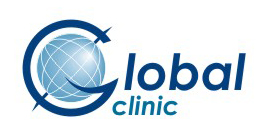 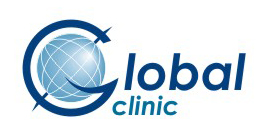 ООО «Глобал клиник»603089, г. Н.Новгородул. Полтавская, д.39Тел./факс: (831) 212-38-83nn@globalclinic.suwww.globalclinic.suДиректору ООО «Глобал клиник»Шемелину А. Н.Согласие на получение результатов медицинских исследований по электронной почтеВ соответствии со ст.22 ФЗ от 21.11.2011 г. №323-ФЗ «Об основах охраны здоровья граждан в РФ», каждый имеет право получить в доступной для него форме имеющуюся в медицинской организации информацию о состоянии своего здоровья. Пациент либо его законный представитель имеет право по запросу, направленному в том числе в электронной форме, получать отражающие состояние здоровья пациента медицинские документы (их копии) и выписки из них, в том числе в форме электронных документов. Я, _____________________________________________________________________________________(ФИО пациента полностью)прошу осуществить отправку пройденных мною в ООО «Глобал клиник» результатов анализов, обследований на следующий адрес электронной почты: ____________________________________________________________.Подписывая настоящее согласие, я осознаю, что электронная почта является ненадежным каналом связи. Я осознаю возможность получения данной информации третьими лицами. Гарантирую, что обязуюсь предпринимать все возможные меры для исключения доступа третьих лиц к указанной мною электронной почте. ООО «Глобал клиник» не несет ответственности за действия третьих лиц, которые привели к утечке, неполучении информации, передаваемой по указанной электронной почте, или иным неблагоприятным для Пациента последствиям.   Настоящее согласие может быть отозвано путем составления соответствующего заявления.  Дата: __________________                                            Подпись_____________/__________________/